AGENDA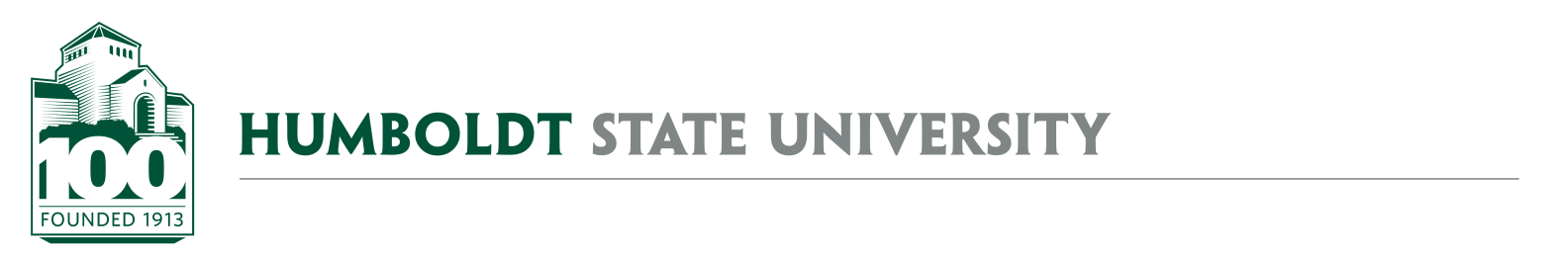 University Space & Facilities Advisory CommitteeMEETING LOCATION: SBS_405MEETING TIME: 1:00-2:30pm, Friday, August 23, 2019SPECIAL LOCATION: FGYM_148 (new classroom)July 19 Meeting NotesAY1920 USFAC DetailsNew MembershipWelcome Sherie Gordon – President’s Office AppointeeShared Drive - USFACSpecial Topic - Building Liaison (Time Certain 1:00-1:10)Guest Kim CometQuick summary of duties planned for short term and long-term for this position. Relate to Cris’s building-level Emergency management teams.Special Topic - Integrated Assessment, Planning, and Budgeting – (Time Certain 1:10-1:25) Guests Melinda Haynes-Swank & Travis Williams will present quick overview of the IAPB process framework, the proposed campus roll-out timeline, and the AY1920 pilot summary.Special Topic – Lactation Spaces (Time Certain 1:30-1:50)Guests Katie Koscielak, Rob Keever, and others Discuss lactation spaces planned for Fall 2019 and beyondPublic comment opportunitySpecial Topic – Murals on Campus (Time Certain 2:00-2:15)Guest - Jason Meriwether Discuss mural process in the past, and relate to plans for the future (see related documents showing previous mural processes)USFAC SubcommitteesLandscape Working GroupNaming CommitteeFacilities Use SubcommitteeVacated Space Working GroupSpace Management Issues (if time remains)Vacated SpaceNew requestsAnnouncementsSummary of campus space movesCapacity ChangesTA_018 (formerly TA_017) going from 36 capacity (about 15.6 sqft/station) to 28 capacity (about 20 sqft/station).LIB_121 Self Instruction Computer Lab in Library going from capacity of 26 to 35FUTURE AGENDA ITEMSCampus Key Policy – Next Focused meetingFacilities Management Cost Recovery PolicyATTACHMENTS & LINKSMinutes from 7/19/19 USFAC Meeting (docx – attached and link)Building Liaison Portal Announcements from 8/15/19 (link)Integrated Assessment, Planning & Budget Initiative (link)Documents related to Lactation Station Requests (Letter from Katie Koscielak - link)Documents related to the murals from 2015/16 (EO-276 link)Draft new HSU Key Policy (link) & 1996 HSU Key policy (link) for next time.REMINDER – Next focused USFAC meeting is planned for 09/13/19, 1:00-2:00pm, SBS_405. Next full USFAC meeting is 9/27/19, 1:00-2:30pm, SBS_405.